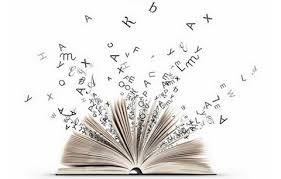 Voici les mots soulignés de la rubrique « ça s’est passé » du 13 au 20 avril 2020IndolentSombreSidérationDéshériterCastristeMagnitudeOpportunémentMassacreRetrouve leur définition :Les définitions :Verbe. Priver quelqu'un de sa part d'héritage, l'exclure de sa succession.Nom et adjectif. Qui évite de se donner de la peine, qui agit avec mollesse Adjectif et nom. Qui relève de la doctrine anti-impérialiste inspirée des idées de Fidel Castro.Nom masculin. De tuer des gens sans défense.Nom féminin. Anéantissement subit des forces vitales, se traduisant par un arrêt de la respiration et un état de mort apparente.Verbe. CoulerNom féminin. Paramètre caractéristique d'un séisme, indépendant du point de mesure et pouvant se rapporter à l'énergie totale libérée par celui-ci. (La magnitude est calculée à partir d'une valeur enregistrée par un sismographe ; il existe plusieurs échelles suivant le type d'onde considéré [échelles de Richter, de Gutenberg-Richter].Adverbe. Qui tombe à point